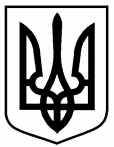 СУМСЬКА МІСЬКА ВІЙСЬКОВА АДМІНІСТРАЦІЯСУМСЬКОГО РАЙОНУ СУМСЬКОЇ ОБЛАСТІНАКАЗ28.11.2023                                          м. Суми                                 № 21 - СМРЗ метою спрощення порядку надання адміністративних послуг у сфері державної реєстрації актів цивільного стану на території Сумської міської територіальної громади відповідно до Закону України «Про адміністративні послуги», розпорядження Кабінету Міністрів України від 16 травня 2014 року № 523-р «Деякі питання надання адміністративних послуг органів виконавчої влади через центри надання адміністративних послуг», постанови Кабінету Міністрів України від 10 липня 2019 року № 691 «Про реалізацію експериментального проекту щодо створення сприятливих умов для реалізації прав дитини», Порядку надання комплексної електронної публічної послуги «єМалятко», затвердженого постановою Кабінету Міністрів України від            11 серпня 2023 року № 853, наказу Міністерства юстиції України від                    29 серпня 2018 року № 2825/5 «Про затвердження Змін до деяких нормативно-правових актів у сфері державної реєстрації актів цивільного стану», зареєстрованого в Міністерстві юстиції України 29 серпня 2018 року за              № 979/32431, керуючись абзацом 2 підпункту 47 статті 15 та підпунктом              8 частини 6 статті 15 Закону України «Про правовий режим воєнного стану»НАКАЗУЮ:1. Визначити в управлінні «Центр надання адміністративних послуг у м. Суми» Сумської міської ради працівників, які будуть здійснювати прийняття документів та видачу результатів надання адміністративних послуг у сфері державної реєстрації актів цивільного стану та комплексної послуги «єМалятко» згідно з додатком 1.2. Визначити в управлінні «Центр надання адміністративних послуг у          м. Суми» Сумської міської ради працівників, які будуть здійснювати на підставі акта приймання-передавання передачу документів до відділу державної реєстрації актів цивільного стану та отримання результатів надання адміністративних послуг у сфері державної реєстрації актів цивільного стану та комплексної послуги «єМалятко» від відділу державної реєстрації актів цивільного стану згідно з додатком 2.3. Розпорядження Сумського міського голови від 19 лютого 2022 року       № 279-Р «Про визначення працівників, які будуть здійснювати прийняття документів та видачу результатів надання адміністративних послуг у сфері державної реєстрації актів цивільного стану та комплексної послуги «єМалятко»» визнати таким, що втратило чинність.4. Контроль за виконанням даного розпорядження покласти на керуючого справами виконавчого комітету Павлик Ю.А.Начальник                                                                             Олексій ДРОЗДЕНКОПро визначення працівників, які будуть здійснювати прийняття документів та видачу результатів надання адміністративних послуг у сфері державної реєстрації актів цивільного стану та комплексної послуги «єМалятко»